            TOWN OF ELLENDALE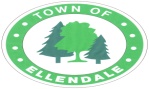                        NOTE THE LOCATION OF THE MEETING                                      Regular Meeting of Ellendale Town Council      December 6th, 2023-7:00 PM           Ellendale Fire Hall – 302 Main StreetAGENDACall to Order Pledge of Allegiance/Moment of Silence Roll Call  Approval of Previous Minutes President’s ReportTreasurer’s Report Police Chief’s ReportTown Clerk Report  Committee Reports                        a. Police/Emergency Response                        b. Community                        c. Procedure and Policies                        d. Finance CommitteeOLD BUSINESS:                                a. State Audit Report (Procedural)                        b. Map / Survey Update                           c. Fee Schedule Resolution                NEW BUSINESS:a.  Community Bank b. Insight Phase 4 Review                         c. Community Block Grant 2024                         d. Financial Required Audit                         e. Council Member Bonus ResolutionPUBLIC COMMENTThe Public Comment portion of the Town Council Meeting affords members of the public the opportunity to share with the Town Council questions, thoughts, comments, concerns, and/or complaints regarding the Town. Anyone interested in addressing the Town Council will be given three (2) minutes to do so. The Town Council is sincerely interested in hearing from the public, but  the purpose of public comment is for Council to listen to comments, and the Town Council is not required to answer questions or provide immediate responses to concerns raised during public comment. Council may take action on items only when duly noticed on an agenda. Please note there is no rebuttal from the members of the public permitted  EXECUTIVE SESSION –.Executive Session to discuss personnel Matters in which the names, competency and abilities of individual employees will be discussed; and to discuss potential sales or lease of real property, and strategy sessions including legal advice from an attorney at law, regarding pending or potential litigation. 29 Del.C.S 1004(b)(2),(4),(9)Possible action on items discussed in executive sessionADJOURNMENT –Note: Pursuant to 29 Del.C. Section 10004(e)(2) Agenda items as listed may not be considered in sequence.  This Agenda is subject to change to include additional items (including Executive Sessions) or the deletion of items including Executive Sessions, which arise at the time of the meeting. Section 10004(d) Section 5.F. “Additionally, FOIA authorizes “the removal of any person from a public meeting who is willfully and seriously disruptive of the conduct of such meeting.”72”NOTE: All items on the Council Meeting Agenda are subject to a potential vote.POSTED AT __________________________ ON:_________________________ INITIALS_____________